     [ А Р А Р                                                   П О С Т А Н О В Л Е Н И Е      25.12.2014 й.                                   № 36                     25.12. 2014 г.О принятии имущества в собственность сельского поселения Старокалмашевский сельсовет муниципального района Чекмагушевский район  Республики БашкортостанВ целях обеспечения эффективного управления объектами муниципальной собственности, порядка их учета в соответствии с требованиями действующего законодательства, на основании ст. 215 Гражданского кодекса Российской Федерации, ст.50, ст.51 Федерального закона № 131-ФЗ от 06.10.2003г. «Об общих принципах организации местного самоуправления в Российской Федерации», положения о муниципальной казне сельского поселения Старокалмашевский сельсовет муниципального района Чекмагушевский район Республики Башкортостан, утвержденный решением Совета сельского поселения Чекмагушевский сельсовет муниципального района Чекмагушевский район Республики Башкортостан  от 04.12.2006 № 132,  акта приемки законченного строительства, ( или актами о приемке выполненных работ (КС-2, КС-3) №1 от 09.04.2013, № 2 от 20.09.2013, № 3 от 23.12.2014)  Администрация сельского поселения Старокалмашевский сельсовет п о с т а н о в л я е т:   1. Принять в собственность сельского поселения Старокалмашевский сельсовет муниципального района Чекмагушевский район  Республики Башкортостан имущество указанное в приложении № 1 к настоящему постановлению общей балансовой стоимостью 441390,64 (четыреста сорок одна тысяча триста девяносто 64 копейки) рублей 64 копейки , остаточной стоимостью 441390,64 (четыреста сорок одна тысяча триста девяносто 64 копейки) рублей 64 копейки. 2. Имущество, указанное в приложении № 1 к настоящему постановлению включить в состав казны сельского поселения Старокалмашевский сельсовет муниципального района Чекмагушевский район Республики Башкортостан.3. Внести в установленном порядке соответствующие изменения в реестр муниципального имущества.4. Контроль за    исполнением    данного  постановления   оставляю за собой.Глава сельского поселения                                         А.У.МакуловБАШ[ОРТОСТАН  РЕСПУБЛИКА]ЫСА[МА{ОШ  РАЙОНЫмуниципаль районЫНЫ@И*КЕ [АЛМАШ АУЫЛ СОВЕТЫАУЫЛ  БИЛ^м^]ЕХАКИМИ^ТЕ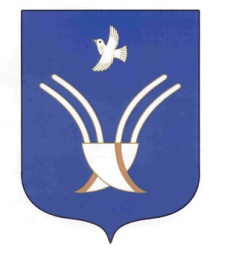 Администрация сельского поселениястарокалмашевский сельсоветмуниципального района Чекмагушевский район Республики Башкортостан